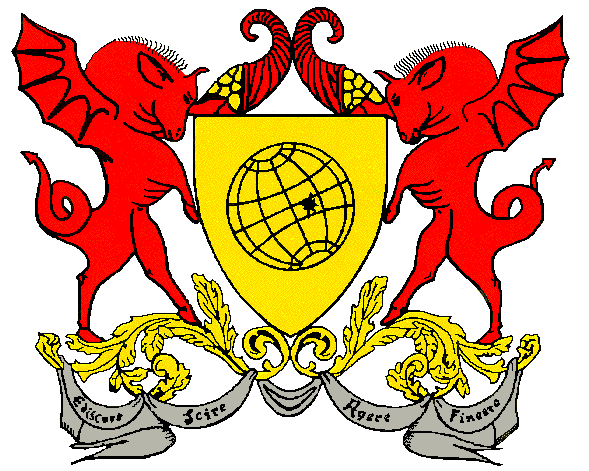 UNIVERSIDADE FEDERAL DE VIÇOSAPRÓ-REITORIA DE PESQUISA E PÓS-GRADUAÇÃOUNIVERSIDADE FEDERAL DE VIÇOSAPRÓ-REITORIA DE PESQUISA E PÓS-GRADUAÇÃOUNIVERSIDADE FEDERAL DE VIÇOSAPRÓ-REITORIA DE PESQUISA E PÓS-GRADUAÇÃOUNIVERSIDADE FEDERAL DE VIÇOSAPRÓ-REITORIA DE PESQUISA E PÓS-GRADUAÇÃOUNIVERSIDADE FEDERAL DE VIÇOSAPRÓ-REITORIA DE PESQUISA E PÓS-GRADUAÇÃOSOLICITAÇÃO DE TRANSFERÊNCIA/APROVEITAMENTODE CRÉDITOSSOLICITAÇÃO DE TRANSFERÊNCIA/APROVEITAMENTODE CRÉDITOSSOLICITAÇÃO DE TRANSFERÊNCIA/APROVEITAMENTODE CRÉDITOSSOLICITAÇÃO DE TRANSFERÊNCIA/APROVEITAMENTODE CRÉDITOSSOLICITAÇÃO DE TRANSFERÊNCIA/APROVEITAMENTODE CRÉDITOSSOLICITAÇÃO DE TRANSFERÊNCIA/APROVEITAMENTODE CRÉDITOSSOLICITAÇÃO DE TRANSFERÊNCIA/APROVEITAMENTODE CRÉDITOSSOLICITAÇÃO DE TRANSFERÊNCIA/APROVEITAMENTODE CRÉDITOSSOLICITAÇÃO DE TRANSFERÊNCIA/APROVEITAMENTODE CRÉDITOSSOLICITAÇÃO DE TRANSFERÊNCIA/APROVEITAMENTODE CRÉDITOSSOLICITAÇÃO DE TRANSFERÊNCIA/APROVEITAMENTODE CRÉDITOSSOLICITAÇÃO DE TRANSFERÊNCIA/APROVEITAMENTODE CRÉDITOSSOLICITAÇÃO DE TRANSFERÊNCIA/APROVEITAMENTODE CRÉDITOSSOLICITAÇÃO DE TRANSFERÊNCIA/APROVEITAMENTODE CRÉDITOSSOLICITAÇÃO DE TRANSFERÊNCIA/APROVEITAMENTODE CRÉDITOSSOLICITAÇÃO DE TRANSFERÊNCIA/APROVEITAMENTODE CRÉDITOSSOLICITAÇÃO DE TRANSFERÊNCIA/APROVEITAMENTODE CRÉDITOSSOLICITAÇÃO DE TRANSFERÊNCIA/APROVEITAMENTODE CRÉDITOSSOLICITAÇÃO DE TRANSFERÊNCIA/APROVEITAMENTODE CRÉDITOSSOLICITAÇÃO DE TRANSFERÊNCIA/APROVEITAMENTODE CRÉDITOSSOLICITAÇÃO DE TRANSFERÊNCIA/APROVEITAMENTODE CRÉDITOSSOLICITAÇÃO DE TRANSFERÊNCIA/APROVEITAMENTODE CRÉDITOSSOLICITAÇÃO DE TRANSFERÊNCIA/APROVEITAMENTODE CRÉDITOSSOLICITAÇÃO DE TRANSFERÊNCIA/APROVEITAMENTODE CRÉDITOSNOME DO ESTUDANTE:NOME DO ESTUDANTE:NOME DO ESTUDANTE:NOME DO ESTUDANTE:NOME DO ESTUDANTE:NOME DO ESTUDANTE:CURSO:CURSO:CURSO:CURSO:CURSO:CURSO:CURSO:CURSO:CURSO:CURSO:CURSO:CURSO:CURSO:CURSO:CURSO:CURSO:NÍVEL:NÍVEL:NÍVEL:NÍVEL:NÍVEL:NÍVEL:NÍVEL:NÍVEL:NÍVEL:NÍVEL:NÍVEL:[    ] MESTRADO[    ] MESTRADO[    ] MESTRADO[    ] MESTRADO[   ] DOUTORADO[   ] DOUTORADO[   ] DOUTORADO[   ] DOUTORADO[   ] DOUTORADO[   ] DOUTORADO[   ] DOUTORADOINSTITUIÇÃO ONDE OBTEVE OS CRÉDITOS:INSTITUIÇÃO ONDE OBTEVE OS CRÉDITOS:INSTITUIÇÃO ONDE OBTEVE OS CRÉDITOS:INSTITUIÇÃO ONDE OBTEVE OS CRÉDITOS:INSTITUIÇÃO ONDE OBTEVE OS CRÉDITOS:INSTITUIÇÃO ONDE OBTEVE OS CRÉDITOS:CURSO:CURSO:CURSO:CURSO:CURSO:CURSO:CURSO:CURSO:CURSO:CURSO:CURSO:CURSO:CURSO:CURSO:CURSO:CURSO:NÍVEL:NÍVEL:NÍVEL:NÍVEL:NÍVEL:NÍVEL:NÍVEL:NÍVEL:NÍVEL:NÍVEL:NÍVEL:[   ] EST. NÃO VINCULADO[   ] EST. NÃO VINCULADO[   ] EST. NÃO VINCULADO[   ] EST. NÃO VINCULADO[   ] EST. NÃO VINCULADO[    ] MS[    ] MS[    ] MS[   ] DS[   ] DS[   ] DSANEXOS:[     ]  HISTÓRICO ESCOLAR[     ]  PLANO DE ESTUDO[     ]  PROGR. ANALÍTICO DE DISCIPLINA (TRANSFERÊNCIA) – CURSADA EM OUTRA INSTITUIÇÃO.ANEXOS:[     ]  HISTÓRICO ESCOLAR[     ]  PLANO DE ESTUDO[     ]  PROGR. ANALÍTICO DE DISCIPLINA (TRANSFERÊNCIA) – CURSADA EM OUTRA INSTITUIÇÃO.ANEXOS:[     ]  HISTÓRICO ESCOLAR[     ]  PLANO DE ESTUDO[     ]  PROGR. ANALÍTICO DE DISCIPLINA (TRANSFERÊNCIA) – CURSADA EM OUTRA INSTITUIÇÃO.ANEXOS:[     ]  HISTÓRICO ESCOLAR[     ]  PLANO DE ESTUDO[     ]  PROGR. ANALÍTICO DE DISCIPLINA (TRANSFERÊNCIA) – CURSADA EM OUTRA INSTITUIÇÃO.ANEXOS:[     ]  HISTÓRICO ESCOLAR[     ]  PLANO DE ESTUDO[     ]  PROGR. ANALÍTICO DE DISCIPLINA (TRANSFERÊNCIA) – CURSADA EM OUTRA INSTITUIÇÃO.ANEXOS:[     ]  HISTÓRICO ESCOLAR[     ]  PLANO DE ESTUDO[     ]  PROGR. ANALÍTICO DE DISCIPLINA (TRANSFERÊNCIA) – CURSADA EM OUTRA INSTITUIÇÃO.ANEXOS:[     ]  HISTÓRICO ESCOLAR[     ]  PLANO DE ESTUDO[     ]  PROGR. ANALÍTICO DE DISCIPLINA (TRANSFERÊNCIA) – CURSADA EM OUTRA INSTITUIÇÃO.ANEXOS:[     ]  HISTÓRICO ESCOLAR[     ]  PLANO DE ESTUDO[     ]  PROGR. ANALÍTICO DE DISCIPLINA (TRANSFERÊNCIA) – CURSADA EM OUTRA INSTITUIÇÃO.ANOCRÉDITOCONCEITOCARGA HORÁRIA SEMESTRALCARGA HORÁRIA SEMESTRALCARGA HORÁRIA SEMESTRALEQUIVALÊNCIAS COM DISCIPLINAS DA UFVEQUIVALÊNCIAS COM DISCIPLINAS DA UFVEQUIVALÊNCIAS COM DISCIPLINAS DA UFVEQUIVALÊNCIAS COM DISCIPLINAS DA UFVEQUIVALÊNCIAS COM DISCIPLINAS DA UFVEQUIVALÊNCIAS COM DISCIPLINAS DA UFVA SER PREENCHIDO PELA COORDENAÇÃO DO CURSOA SER PREENCHIDO PELA COORDENAÇÃO DO CURSOA SER PREENCHIDO PELA COORDENAÇÃO DO CURSOA SER PREENCHIDO PELA COORDENAÇÃO DO CURSOA SER PREENCHIDO PELA COORDENAÇÃO DO CURSOA SER PREENCHIDO PELA COORDENAÇÃO DO CURSOA SER PREENCHIDO PELA COORDENAÇÃO DO CURSOA SER PREENCHIDO PELA COORDENAÇÃO DO CURSOA SER PREENCHIDO PELA COORDENAÇÃO DO CURSOANEXOS:[     ]  HISTÓRICO ESCOLAR[     ]  PLANO DE ESTUDO[     ]  PROGR. ANALÍTICO DE DISCIPLINA (TRANSFERÊNCIA) – CURSADA EM OUTRA INSTITUIÇÃO.ANEXOS:[     ]  HISTÓRICO ESCOLAR[     ]  PLANO DE ESTUDO[     ]  PROGR. ANALÍTICO DE DISCIPLINA (TRANSFERÊNCIA) – CURSADA EM OUTRA INSTITUIÇÃO.ANEXOS:[     ]  HISTÓRICO ESCOLAR[     ]  PLANO DE ESTUDO[     ]  PROGR. ANALÍTICO DE DISCIPLINA (TRANSFERÊNCIA) – CURSADA EM OUTRA INSTITUIÇÃO.ANEXOS:[     ]  HISTÓRICO ESCOLAR[     ]  PLANO DE ESTUDO[     ]  PROGR. ANALÍTICO DE DISCIPLINA (TRANSFERÊNCIA) – CURSADA EM OUTRA INSTITUIÇÃO.ANEXOS:[     ]  HISTÓRICO ESCOLAR[     ]  PLANO DE ESTUDO[     ]  PROGR. ANALÍTICO DE DISCIPLINA (TRANSFERÊNCIA) – CURSADA EM OUTRA INSTITUIÇÃO.ANEXOS:[     ]  HISTÓRICO ESCOLAR[     ]  PLANO DE ESTUDO[     ]  PROGR. ANALÍTICO DE DISCIPLINA (TRANSFERÊNCIA) – CURSADA EM OUTRA INSTITUIÇÃO.ANEXOS:[     ]  HISTÓRICO ESCOLAR[     ]  PLANO DE ESTUDO[     ]  PROGR. ANALÍTICO DE DISCIPLINA (TRANSFERÊNCIA) – CURSADA EM OUTRA INSTITUIÇÃO.ANEXOS:[     ]  HISTÓRICO ESCOLAR[     ]  PLANO DE ESTUDO[     ]  PROGR. ANALÍTICO DE DISCIPLINA (TRANSFERÊNCIA) – CURSADA EM OUTRA INSTITUIÇÃO.ANOCRÉDITOCONCEITOTEÓRICAPRÁTICATOTALSIMSIMNÃONÃODISCIPLINAEQUIVALENTEDISCIPLINAEQUIVALENTEAPROVEITARAPROVEITARAPROVEITARAPROVEITARNO DE CRÉDITOSEQUIVALENTE OU*PERTINENTEEQUIVALENTE OU*PERTINENTEEQUIVALENTE OU*PERTINENTEEQUIVALENTE OU*PERTINENTEANEXOS:[     ]  HISTÓRICO ESCOLAR[     ]  PLANO DE ESTUDO[     ]  PROGR. ANALÍTICO DE DISCIPLINA (TRANSFERÊNCIA) – CURSADA EM OUTRA INSTITUIÇÃO.ANEXOS:[     ]  HISTÓRICO ESCOLAR[     ]  PLANO DE ESTUDO[     ]  PROGR. ANALÍTICO DE DISCIPLINA (TRANSFERÊNCIA) – CURSADA EM OUTRA INSTITUIÇÃO.ANEXOS:[     ]  HISTÓRICO ESCOLAR[     ]  PLANO DE ESTUDO[     ]  PROGR. ANALÍTICO DE DISCIPLINA (TRANSFERÊNCIA) – CURSADA EM OUTRA INSTITUIÇÃO.ANEXOS:[     ]  HISTÓRICO ESCOLAR[     ]  PLANO DE ESTUDO[     ]  PROGR. ANALÍTICO DE DISCIPLINA (TRANSFERÊNCIA) – CURSADA EM OUTRA INSTITUIÇÃO.ANEXOS:[     ]  HISTÓRICO ESCOLAR[     ]  PLANO DE ESTUDO[     ]  PROGR. ANALÍTICO DE DISCIPLINA (TRANSFERÊNCIA) – CURSADA EM OUTRA INSTITUIÇÃO.ANEXOS:[     ]  HISTÓRICO ESCOLAR[     ]  PLANO DE ESTUDO[     ]  PROGR. ANALÍTICO DE DISCIPLINA (TRANSFERÊNCIA) – CURSADA EM OUTRA INSTITUIÇÃO.ANEXOS:[     ]  HISTÓRICO ESCOLAR[     ]  PLANO DE ESTUDO[     ]  PROGR. ANALÍTICO DE DISCIPLINA (TRANSFERÊNCIA) – CURSADA EM OUTRA INSTITUIÇÃO.ANEXOS:[     ]  HISTÓRICO ESCOLAR[     ]  PLANO DE ESTUDO[     ]  PROGR. ANALÍTICO DE DISCIPLINA (TRANSFERÊNCIA) – CURSADA EM OUTRA INSTITUIÇÃO.ANOCRÉDITOCONCEITOTEÓRICAPRÁTICATOTALSIMSIMNÃONÃODISCIPLINAEQUIVALENTEDISCIPLINAEQUIVALENTESIMNÃONÃONÃONO DE CRÉDITOSEQ.EQ.PERT.PERT.ANOCRÉDITOCONCEITOTEÓRICAPRÁTICATOTALSIMSIMNÃONÃODISCIPLINAEQUIVALENTEDISCIPLINAEQUIVALENTESIMNÃONÃONÃONO DE CRÉDITOSEQ.EQ.PERT.PERT.CÓDIGOTÍTULO DA DISCIPLINATÍTULO DA DISCIPLINATÍTULO DA DISCIPLINATÍTULO DA DISCIPLINATÍTULO DA DISCIPLINATÍTULO DA DISCIPLINATÍTULO DA DISCIPLINATÍTULO DA DISCIPLINATÍTULO DA DISCIPLINAANOCRÉDITOCONCEITOTEÓRICAPRÁTICATOTALSIMSIMNÃONÃODISCIPLINAEQUIVALENTEDISCIPLINAEQUIVALENTESIMNÃONÃONÃONO DE CRÉDITOSEQ.EQ.PERT.PERT.(*) Disciplinas Equivalentes – São aquelas cursadas fora da UFV, cujos programas analíticos, isolados ou em associação entre si, cobrem o conteúdo de uma disciplina da instituição.(*) Disciplinas Equivalentes – São aquelas cursadas fora da UFV, cujos programas analíticos, isolados ou em associação entre si, cobrem o conteúdo de uma disciplina da instituição.(*) Disciplinas Equivalentes – São aquelas cursadas fora da UFV, cujos programas analíticos, isolados ou em associação entre si, cobrem o conteúdo de uma disciplina da instituição.(*) Disciplinas Equivalentes – São aquelas cursadas fora da UFV, cujos programas analíticos, isolados ou em associação entre si, cobrem o conteúdo de uma disciplina da instituição.ASSINATURA DO ESTUDANTEASSINATURA DO ESTUDANTEASSINATURA DO ESTUDANTEASSINATURA DO ESTUDANTEASSINATURA DO ESTUDANTEASSINATURA DO ESTUDANTEASSINATURA DO ESTUDANTEASSINATURA DO ESTUDANTEASSINATURA DO ESTUDANTEASSINATURA DO ESTUDANTEASSINATURA DO ESTUDANTEASSINATURA DO ESTUDANTEASSINATURA DO ESTUDANTEDE ACORDO:_____/_____/_____   ______________________________                                    ASSINATURA DO ORIENTADORDE ACORDO:_____/_____/_____   ______________________________                                    ASSINATURA DO ORIENTADORDE ACORDO:_____/_____/_____   ______________________________                                    ASSINATURA DO ORIENTADORDE ACORDO:_____/_____/_____   ______________________________                                    ASSINATURA DO ORIENTADORDE ACORDO:_____/_____/_____   ______________________________                                    ASSINATURA DO ORIENTADORDE ACORDO:_____/_____/_____   ______________________________                                    ASSINATURA DO ORIENTADORDE ACORDO:_____/_____/_____   ______________________________                                    ASSINATURA DO ORIENTADORDE ACORDO:_____/_____/_____   ______________________________                                    ASSINATURA DO ORIENTADORDE ACORDO:_____/_____/_____   ______________________________                                    ASSINATURA DO ORIENTADORDE ACORDO:_____/_____/_____   ______________________________                                    ASSINATURA DO ORIENTADORDE ACORDO:_____/_____/_____   ______________________________                                    ASSINATURA DO ORIENTADORDE ACORDO:_____/_____/_____   ______________________________                                    ASSINATURA DO ORIENTADORDE ACORDO:_____/_____/_____   ______________________________                                    ASSINATURA DO ORIENTADORDE ACORDO:_____/_____/_____   ______________________________                                    ASSINATURA DO ORIENTADORDisciplinas Pertinentes – São aquelas cujos programas analíticos não cobrem com suficiência ou diferem completamente das disciplinas da UFV, que no entender da Comissão Orientadora do estudante, deve fazer parte do elenco de disciplinas, por atender à especificidade do seu Plano de Estudo.Disciplinas Pertinentes – São aquelas cujos programas analíticos não cobrem com suficiência ou diferem completamente das disciplinas da UFV, que no entender da Comissão Orientadora do estudante, deve fazer parte do elenco de disciplinas, por atender à especificidade do seu Plano de Estudo.Disciplinas Pertinentes – São aquelas cujos programas analíticos não cobrem com suficiência ou diferem completamente das disciplinas da UFV, que no entender da Comissão Orientadora do estudante, deve fazer parte do elenco de disciplinas, por atender à especificidade do seu Plano de Estudo.Disciplinas Pertinentes – São aquelas cujos programas analíticos não cobrem com suficiência ou diferem completamente das disciplinas da UFV, que no entender da Comissão Orientadora do estudante, deve fazer parte do elenco de disciplinas, por atender à especificidade do seu Plano de Estudo.A COMISSÃO CCORDENADORA RECOMENDOU A TRANSFERÊNCIA/ APROVEITAMENTO DE ____ CRÉDITOS, ALÉM DAS EXIGÊNCIAS DE LÍNGUA(S) _________________________________________________REUNIÃO NO  _____ EM  _____/_____/_____COORDENADOR DO CURSO(carimbo e assinatura)A COMISSÃO CCORDENADORA RECOMENDOU A TRANSFERÊNCIA/ APROVEITAMENTO DE ____ CRÉDITOS, ALÉM DAS EXIGÊNCIAS DE LÍNGUA(S) _________________________________________________REUNIÃO NO  _____ EM  _____/_____/_____COORDENADOR DO CURSO(carimbo e assinatura)A COMISSÃO CCORDENADORA RECOMENDOU A TRANSFERÊNCIA/ APROVEITAMENTO DE ____ CRÉDITOS, ALÉM DAS EXIGÊNCIAS DE LÍNGUA(S) _________________________________________________REUNIÃO NO  _____ EM  _____/_____/_____COORDENADOR DO CURSO(carimbo e assinatura)A COMISSÃO CCORDENADORA RECOMENDOU A TRANSFERÊNCIA/ APROVEITAMENTO DE ____ CRÉDITOS, ALÉM DAS EXIGÊNCIAS DE LÍNGUA(S) _________________________________________________REUNIÃO NO  _____ EM  _____/_____/_____COORDENADOR DO CURSO(carimbo e assinatura)A COMISSÃO CCORDENADORA RECOMENDOU A TRANSFERÊNCIA/ APROVEITAMENTO DE ____ CRÉDITOS, ALÉM DAS EXIGÊNCIAS DE LÍNGUA(S) _________________________________________________REUNIÃO NO  _____ EM  _____/_____/_____COORDENADOR DO CURSO(carimbo e assinatura)A COMISSÃO CCORDENADORA RECOMENDOU A TRANSFERÊNCIA/ APROVEITAMENTO DE ____ CRÉDITOS, ALÉM DAS EXIGÊNCIAS DE LÍNGUA(S) _________________________________________________REUNIÃO NO  _____ EM  _____/_____/_____COORDENADOR DO CURSO(carimbo e assinatura)A COMISSÃO CCORDENADORA RECOMENDOU A TRANSFERÊNCIA/ APROVEITAMENTO DE ____ CRÉDITOS, ALÉM DAS EXIGÊNCIAS DE LÍNGUA(S) _________________________________________________REUNIÃO NO  _____ EM  _____/_____/_____COORDENADOR DO CURSO(carimbo e assinatura)A COMISSÃO CCORDENADORA RECOMENDOU A TRANSFERÊNCIA/ APROVEITAMENTO DE ____ CRÉDITOS, ALÉM DAS EXIGÊNCIAS DE LÍNGUA(S) _________________________________________________REUNIÃO NO  _____ EM  _____/_____/_____COORDENADOR DO CURSO(carimbo e assinatura)A COMISSÃO CCORDENADORA RECOMENDOU A TRANSFERÊNCIA/ APROVEITAMENTO DE ____ CRÉDITOS, ALÉM DAS EXIGÊNCIAS DE LÍNGUA(S) _________________________________________________REUNIÃO NO  _____ EM  _____/_____/_____COORDENADOR DO CURSO(carimbo e assinatura)A COMISSÃO CCORDENADORA RECOMENDOU A TRANSFERÊNCIA/ APROVEITAMENTO DE ____ CRÉDITOS, ALÉM DAS EXIGÊNCIAS DE LÍNGUA(S) _________________________________________________REUNIÃO NO  _____ EM  _____/_____/_____COORDENADOR DO CURSO(carimbo e assinatura)A COMISSÃO CCORDENADORA RECOMENDOU A TRANSFERÊNCIA/ APROVEITAMENTO DE ____ CRÉDITOS, ALÉM DAS EXIGÊNCIAS DE LÍNGUA(S) _________________________________________________REUNIÃO NO  _____ EM  _____/_____/_____COORDENADOR DO CURSO(carimbo e assinatura)A COMISSÃO CCORDENADORA RECOMENDOU A TRANSFERÊNCIA/ APROVEITAMENTO DE ____ CRÉDITOS, ALÉM DAS EXIGÊNCIAS DE LÍNGUA(S) _________________________________________________REUNIÃO NO  _____ EM  _____/_____/_____COORDENADOR DO CURSO(carimbo e assinatura)A COMISSÃO CCORDENADORA RECOMENDOU A TRANSFERÊNCIA/ APROVEITAMENTO DE ____ CRÉDITOS, ALÉM DAS EXIGÊNCIAS DE LÍNGUA(S) _________________________________________________REUNIÃO NO  _____ EM  _____/_____/_____COORDENADOR DO CURSO(carimbo e assinatura)A PRÓ-REITORIA DE PESQUISA E PÓS-GRADUAÇÃO APROVOU A SOLI-CITAÇÃO DE TRANSFERÊNCIA/ APROVEITAMENTO DE ______  CRÉDI-TOS, ALÉM DAS EXIGÊNCIAS DE LÍNGUA(S) _______________________ EM _____/_____/_____PRÓ-REITORIA  DE PESQUISA E PÓS-GRADUAÇÃO(carimbo e assinatura)A PRÓ-REITORIA DE PESQUISA E PÓS-GRADUAÇÃO APROVOU A SOLI-CITAÇÃO DE TRANSFERÊNCIA/ APROVEITAMENTO DE ______  CRÉDI-TOS, ALÉM DAS EXIGÊNCIAS DE LÍNGUA(S) _______________________ EM _____/_____/_____PRÓ-REITORIA  DE PESQUISA E PÓS-GRADUAÇÃO(carimbo e assinatura)A PRÓ-REITORIA DE PESQUISA E PÓS-GRADUAÇÃO APROVOU A SOLI-CITAÇÃO DE TRANSFERÊNCIA/ APROVEITAMENTO DE ______  CRÉDI-TOS, ALÉM DAS EXIGÊNCIAS DE LÍNGUA(S) _______________________ EM _____/_____/_____PRÓ-REITORIA  DE PESQUISA E PÓS-GRADUAÇÃO(carimbo e assinatura)A PRÓ-REITORIA DE PESQUISA E PÓS-GRADUAÇÃO APROVOU A SOLI-CITAÇÃO DE TRANSFERÊNCIA/ APROVEITAMENTO DE ______  CRÉDI-TOS, ALÉM DAS EXIGÊNCIAS DE LÍNGUA(S) _______________________ EM _____/_____/_____PRÓ-REITORIA  DE PESQUISA E PÓS-GRADUAÇÃO(carimbo e assinatura)A PRÓ-REITORIA DE PESQUISA E PÓS-GRADUAÇÃO APROVOU A SOLI-CITAÇÃO DE TRANSFERÊNCIA/ APROVEITAMENTO DE ______  CRÉDI-TOS, ALÉM DAS EXIGÊNCIAS DE LÍNGUA(S) _______________________ EM _____/_____/_____PRÓ-REITORIA  DE PESQUISA E PÓS-GRADUAÇÃO(carimbo e assinatura)A PRÓ-REITORIA DE PESQUISA E PÓS-GRADUAÇÃO APROVOU A SOLI-CITAÇÃO DE TRANSFERÊNCIA/ APROVEITAMENTO DE ______  CRÉDI-TOS, ALÉM DAS EXIGÊNCIAS DE LÍNGUA(S) _______________________ EM _____/_____/_____PRÓ-REITORIA  DE PESQUISA E PÓS-GRADUAÇÃO(carimbo e assinatura)A PRÓ-REITORIA DE PESQUISA E PÓS-GRADUAÇÃO APROVOU A SOLI-CITAÇÃO DE TRANSFERÊNCIA/ APROVEITAMENTO DE ______  CRÉDI-TOS, ALÉM DAS EXIGÊNCIAS DE LÍNGUA(S) _______________________ EM _____/_____/_____PRÓ-REITORIA  DE PESQUISA E PÓS-GRADUAÇÃO(carimbo e assinatura)A PRÓ-REITORIA DE PESQUISA E PÓS-GRADUAÇÃO APROVOU A SOLI-CITAÇÃO DE TRANSFERÊNCIA/ APROVEITAMENTO DE ______  CRÉDI-TOS, ALÉM DAS EXIGÊNCIAS DE LÍNGUA(S) _______________________ EM _____/_____/_____PRÓ-REITORIA  DE PESQUISA E PÓS-GRADUAÇÃO(carimbo e assinatura)A PRÓ-REITORIA DE PESQUISA E PÓS-GRADUAÇÃO APROVOU A SOLI-CITAÇÃO DE TRANSFERÊNCIA/ APROVEITAMENTO DE ______  CRÉDI-TOS, ALÉM DAS EXIGÊNCIAS DE LÍNGUA(S) _______________________ EM _____/_____/_____PRÓ-REITORIA  DE PESQUISA E PÓS-GRADUAÇÃO(carimbo e assinatura)A PRÓ-REITORIA DE PESQUISA E PÓS-GRADUAÇÃO APROVOU A SOLI-CITAÇÃO DE TRANSFERÊNCIA/ APROVEITAMENTO DE ______  CRÉDI-TOS, ALÉM DAS EXIGÊNCIAS DE LÍNGUA(S) _______________________ EM _____/_____/_____PRÓ-REITORIA  DE PESQUISA E PÓS-GRADUAÇÃO(carimbo e assinatura)A PRÓ-REITORIA DE PESQUISA E PÓS-GRADUAÇÃO APROVOU A SOLI-CITAÇÃO DE TRANSFERÊNCIA/ APROVEITAMENTO DE ______  CRÉDI-TOS, ALÉM DAS EXIGÊNCIAS DE LÍNGUA(S) _______________________ EM _____/_____/_____PRÓ-REITORIA  DE PESQUISA E PÓS-GRADUAÇÃO(carimbo e assinatura)A PRÓ-REITORIA DE PESQUISA E PÓS-GRADUAÇÃO APROVOU A SOLI-CITAÇÃO DE TRANSFERÊNCIA/ APROVEITAMENTO DE ______  CRÉDI-TOS, ALÉM DAS EXIGÊNCIAS DE LÍNGUA(S) _______________________ EM _____/_____/_____PRÓ-REITORIA  DE PESQUISA E PÓS-GRADUAÇÃO(carimbo e assinatura)A PRÓ-REITORIA DE PESQUISA E PÓS-GRADUAÇÃO APROVOU A SOLI-CITAÇÃO DE TRANSFERÊNCIA/ APROVEITAMENTO DE ______  CRÉDI-TOS, ALÉM DAS EXIGÊNCIAS DE LÍNGUA(S) _______________________ EM _____/_____/_____PRÓ-REITORIA  DE PESQUISA E PÓS-GRADUAÇÃO(carimbo e assinatura)A PRÓ-REITORIA DE PESQUISA E PÓS-GRADUAÇÃO APROVOU A SOLI-CITAÇÃO DE TRANSFERÊNCIA/ APROVEITAMENTO DE ______  CRÉDI-TOS, ALÉM DAS EXIGÊNCIAS DE LÍNGUA(S) _______________________ EM _____/_____/_____PRÓ-REITORIA  DE PESQUISA E PÓS-GRADUAÇÃO(carimbo e assinatura)